Lampiran 15Hasil Analisis Statistik DeskriptifFrequenciesFrequency TableHistogram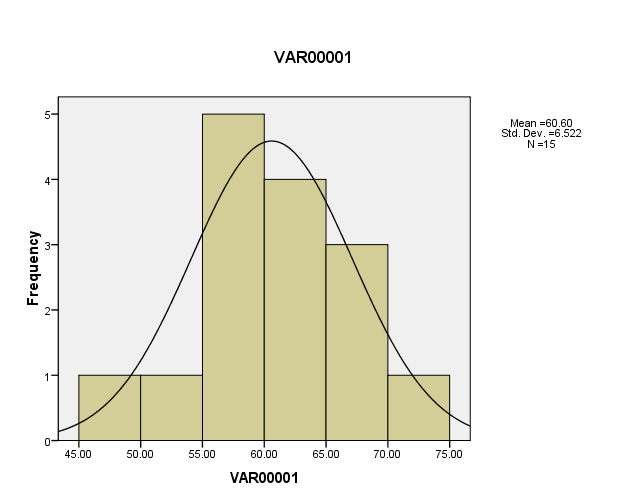 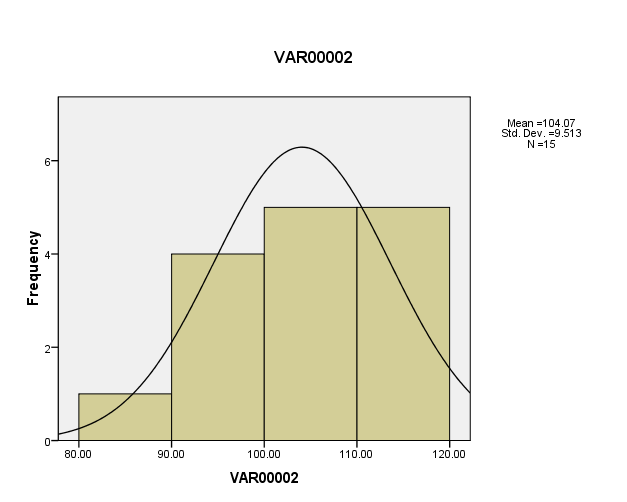 StatisticsStatisticsStatisticsStatisticsVAR00001VAR00002NValid1515NMissing00MeanMean60.6000104.0667MedianMedian60.0000107.0000ModeMode57.00a98.00aStd. DeviationStd. Deviation6.522499.51290VarianceVariance42.54390.495RangeRange23.0036.00MinimumMinimum48.0081.00MaximumMaximum71.00117.00SumSum909.001561.00Percentiles2557.000098.0000Percentiles5060.0000107.0000Percentiles7567.0000110.0000a. Multiple modes exist. The smallest value is showna. Multiple modes exist. The smallest value is showna. Multiple modes exist. The smallest value is showna. Multiple modes exist. The smallest value is shownVAR00001VAR00001VAR00001VAR00001VAR00001VAR00001FrequencyPercentValid PercentCumulative PercentValid4816.76.76.7Valid5116.76.713.3Valid5616.76.720.0Valid57213.313.333.3Valid5816.76.740.0Valid5916.76.746.7Valid6016.76.753.3Valid6216.76.760.0Valid63213.313.373.3Valid6716.76.780.0Valid6816.76.786.7Valid6916.76.793.3Valid7116.76.7100.0ValidTotal15100.0100.0VAR00002VAR00002VAR00002VAR00002VAR00002VAR00002FrequencyPercentValid PercentCumulative PercentValid8116.76.76.7Valid9116.76.713.3Valid98213.313.326.7Valid9916.76.733.3Valid10216.76.740.0Valid10516.76.746.7Valid10716.76.753.3Valid108213.313.366.7Valid110213.313.380.0Valid11216.76.786.7Valid11516.76.793.3Valid11716.76.7100.0ValidTotal15100.0100.0